Wyniki Gruckiego Rankingu Ulubionych książek polskich autorówW październiku w naszych Bibliotekach zbieraliśmy głosy od naszych Czytelników w kwestii ich ulubionych książek polskich autorów w ramach bibliotecznego projektu "100 książek na 100 urodziny naszej Ojczyzny". W ten sposób chcieliśmy też uświetnić obchody odzyskania niepodległości. Zebraliśmy ponad 200 głosów i oto wyniki: 
1. Kamiński A. - Kamienie na szaniec
2. Pisarski R. - O psie który jeździł koleją
3. Mickiewicz A. - Pan Tadeusz
4. Prus B. - Lalka
5. Sienkiewicz H. - W pustyni i w puszczy
6. Molnar F. - Chłopcy z placu broni
7. Dołęga - Mostowicz - Znachor
8. Reymont W. - Chłopi
9. Sienkiewicz H. - Krzyżacy
10. Nela, małą reporterka: przez morza, lądy i oceany
11. Orzeszkowa E. - Nad Niemnem
12. Szymanowski - Czterej pancerni i pies
13. Nałkowska M. - Medaliony
14. Lingas - Łoniewska A. - Zakręty losu
15. Michalak K. - Bezdomna
16. Michalak K. - Nie oddam dzieci
17. Fredro A. - Zemsta
18. Rodziewiczówna M. - Wrzos
19. Chodorek I.- Nieczynne do odwołania
20. Chodorek I. - Przeznaczenie znajdzie drogę
21. Chodorek I.- Hiszpański kot
22. Sienkiewicz H. - Ogniem i mieczem
23. Żeromski S. - Przedwiośnie
24.Sienkiewicz H. - Janko Muzykant
25. Jurgielewiczowa I. - Ten obcy
26. Sienkiewicz H. - Qvo vadis
27. Sienkiewicz H. - Pan Wołodyjowski
28. Orzeszkowa E. - Rodzina Połanieckich
29. Kraszewski I. - Chata za wsią
30. Grochola K. - Upoważnienie do szczęścia
31. Grochola K. - Nigdy w życiu
32. Cejrowski W. - Gringo wśród dzikich plemion
33. Mróz R. - Kasacja
34. Michalak K. - Nadzieja
35. Fiedler A. - Kanada pachnąca żywicą
36. Bonda K. - Florystka
37. Mróz R. - Parabellum
38. Dołęga - Mostowicz- Kariera Nikodema Dyzmy
39. Kołaczewska A. - Odzyskać utracone
40. Pilecki W. - Raporty Rotmistrza Pileckiego
41. Falski - Elementarz
42. Witkiewicz M. - Pierwsza na liście
43. Archimowicz K. - Miłość w Burzanach
44. Stachniak E. - Katarzyna Wielka
45. Olejnik A. - dziewczyna z porcelany
46. Konopnicka M. - Co słonko widziało
47. Reszka P. - Mali bogowie
48. Żeromski S. - Ludzie bezdomni
49. Prus B. - Kamizelka
50. Prus B. - Anielka
51. Pyza na polskich dróżkach
52. Kubicki R. - Ania (biografia Ani Przybylskiej)
53. Grochola K. - Zielone drzwi
54. Maleszka A. - Magiczne drzewo czerwone krzesło
55. Gombrowicz W. - Ferdydurke
56. Herbert Z. - Poezje
57. Kochanowski J. - Fraszki
58. Lingas - Łoniewska A. - Skazani na ból
59. Mniszkówna H. - Trędowata
60. Kazania Piotra Skargi
61. Grass L. - Najlepszy
62. Mickiewicz A. - Dziady
63. Makuszyński S. - Szatan z siódmej klasy
64. Michalak K. - Rok w poziomce
65. Gąsiorowski W. - Pani Walewska
66. Korczakowska J. - Spotkanie nad morzem
67. Brzechwa J. - Wiersze
68. Jurgielewiczowa I. - Inna?
69. Kraszewski I. - Stara baśń
70. Olejniczak L. - Kobiety z ulicy grodzkiej
71. Fiedler A. - Dywizjon 303
72. Gellner D. - Wierze i wierszyki dla dzieci
73. Ficner - Ogonowska A. - Czas pokaże
74. Wydra J. - Esesman i Żydówka
75. Gutowska - Adamczyk M. - Cukiernia pod amorem
76. Krawczyk A. -Czary codzienności
77. Tuwim J. - Wiersze dla dzieci
78. Kalicińska M. - Zwyczajny facet
79. Cygler H. - Nowe niebo
80. Centkiewiczowie - Zaczarowana zagroda
81. Koper S. - Miłość w powstaniu warszawskim
82. Klejzerowicz A. - List z powstania
83. Michalak K. - Saga mazurska
84. Ficner - Ogonowska A. - Alibi na szczęście
85. Valko T. - Arabska saga
86. Kaliński D. - Czerwona zaraza
87. Zubrzycka E. - Słup soli
88. Kabac M. - Kontrakt panny Brandt
89. Ostrowska E. - Ja, pani woźna
90. Konopnicka M. - Franek
91. Brzechwa J. - Akademia pana Kleksa
92. Brzechwa J. - Podróże pana Kleksa
93. Jaworczakowa M. - Oto jest Kasia
94. Konopnicka M. - Mendel gdański
95. Lem B. - Bajki robotów
96. Michalak K. - Mistrz
97. Bonda K. - Polskie morderczynie
98. Żeromski S. - Wierna rzeka
99. Wołoszański B. - Tajna wojna Hitlera
100. Mickiewicz A. - Sonety krymskieOto moi Kochani NASZA GRUCKA LISTA ULUBIONYCH KSIĄŻEK POLSKICH :) rotacja była bardzo duża. faworyci zmieniali się często :) Niemal wszystkie książki są w naszych Bibliotekach, jeśli ktoś ma ochotę to zapraszam do czytania :)
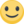 